MUZEUM ROLNICTWA IM. KS. KRZYSZTOFA KLUKA W CIECHANOWCU 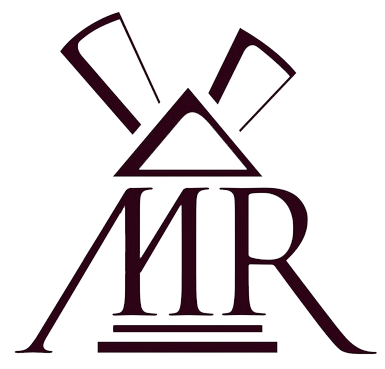 INSTYTUCJA KULTURY WOJEWÓDZTWA PODLASKIEGOUL. PAŁACOWA 5, 18-230 CIECHANOWIEC                                                                           www.muzeumrolnictwa.pl                                                                                                                                                                               e-mail: info@muzeumrolnictwa.pl                                                                                                                                        	                 tel. (86) 27 71 328, fax (86) 27 73 857                                                                                        							Ciechanowiec, 22.09.2023 r.oznaczenie sprawy: 9/2023 Szanowni Państwo,Wykonawcy zainteresowani postępowaniem/strona internetowaINFORMACJA O WYBORZE NAJKORZYSTNIEJSZEJ OFERTY
Muzeum Rolnictwa im. ks. Krzysztofa Kluka w Ciechanowcu zawiadamia, 
że w wyniku postępowania prowadzonego w trybie zapytania ofertowego na „Remont wewnętrznej instalacji kanalizacji sanitarnej w Pałacu Starzeńskich” wybrano ofertę Wykonawcy: HANDEL I USŁUGIPaweł Skłodowskiul. Armii Krajowej 1518 – 230 CiechanowiecUzasadnienie wyboru: Oferta złożona przez ww. Wykonawcę, spełniła wymogi zapytania ofertowego co do treści. Wykonawca spełnił warunki udziału w niniejszym postępowaniu. Oferta została uznana za najkorzystniejszą w oparciu o kryteria oceny ofert określone w zapytaniu ofertowym. Zamawiający przedstawia firmy, adresy Wykonawców, którzy złożyli oferty w terminie:Handel I Usługi Paweł Skłodowski, ul. Armii Krajowej 15, 18-230 Ciechanowiec, 
cena – 157 809,00 zł brutto. 	  Przewodnicząca Komisji Przetargowej                                                                        Aneta Uszyńska                                             